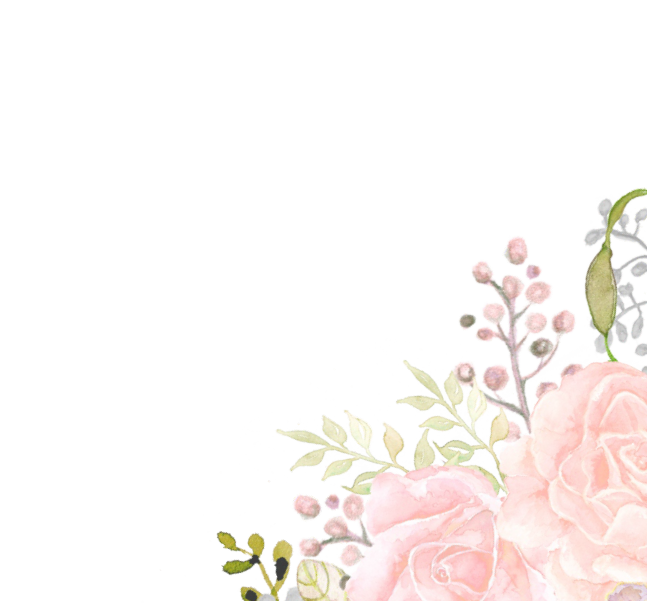 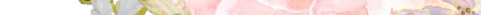 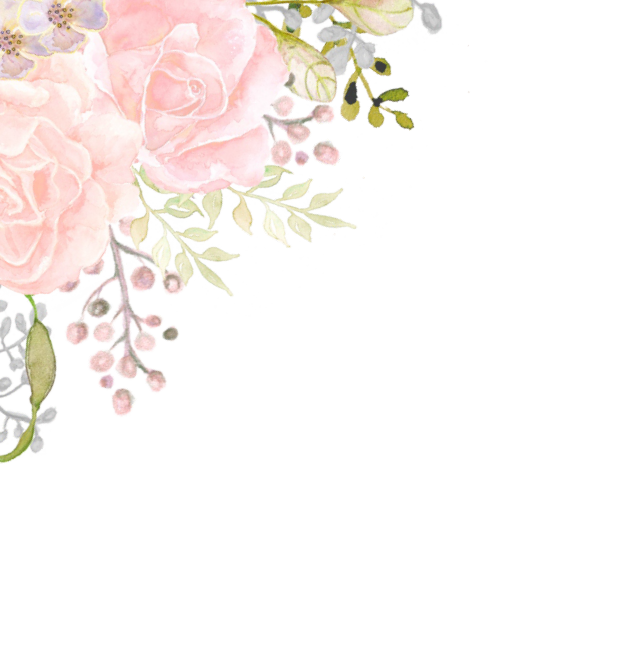 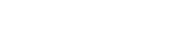 DetailsRECEPTIONPLEASE JOIN US AFTER THE CEREMONY AT THESEADIS RESTAURANT AT SEVEN O'CLOCKIN THE EVENINGDIRECTIONSEXIT HIGHWAY 70 AT THE KENSINGTON STREET EXITABD CONYINUE SOUTH TO MAIN STREET.THE SEASIDE RESTAURANT IS TOTHE RIGHT OF THE SEASIDE AVENUEACCOMMODATIONS PLEASE MENTION CODE AMANDA-DAVID-WEDDING FOR SPECAIL RATES AT THE SEASIDE HOTELFOR MORE INFORMATION AND WEDDING DETAILS, PLEASE VISIT OUR WEBSITE: WWW.THEKNOW.COM/AMANDAANDDAVID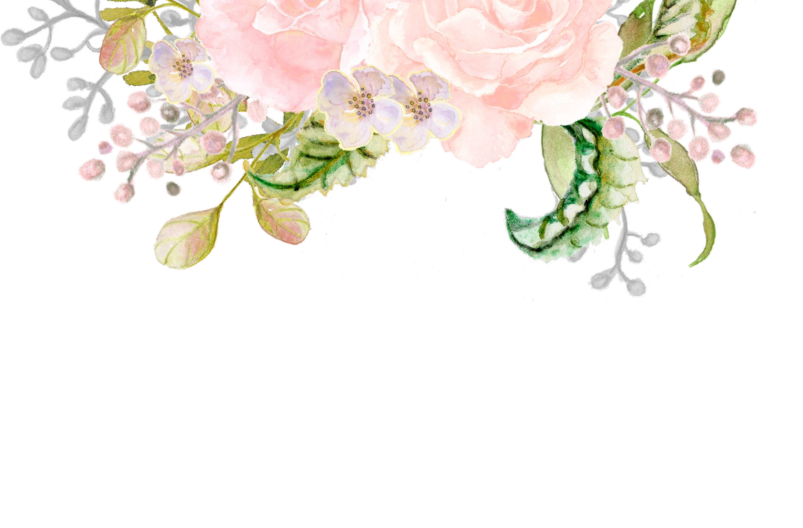 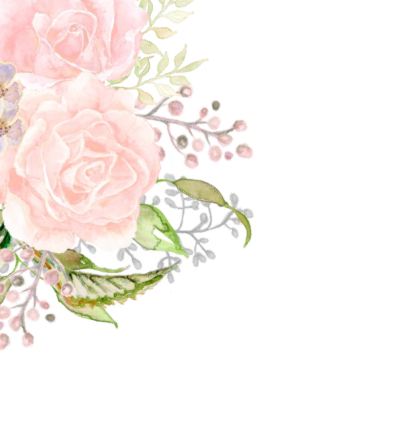 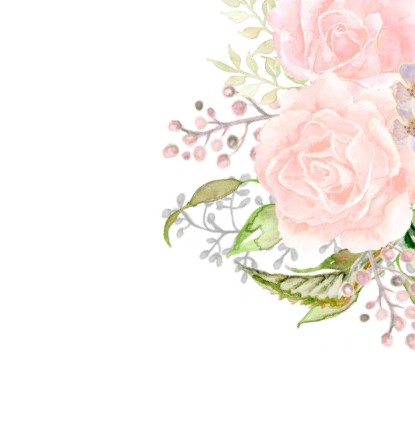 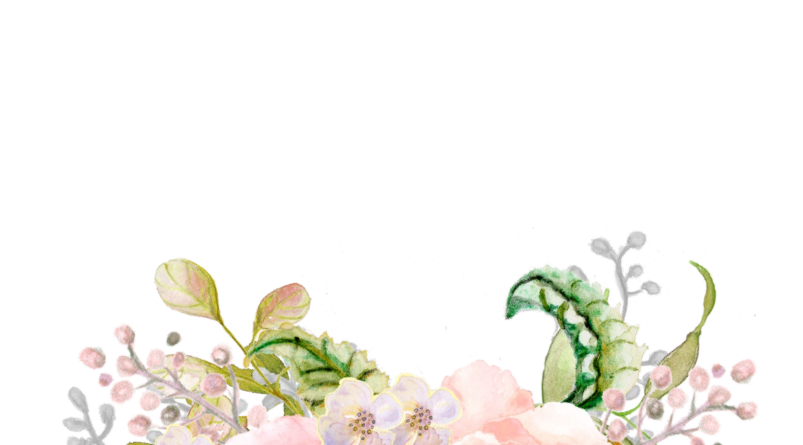 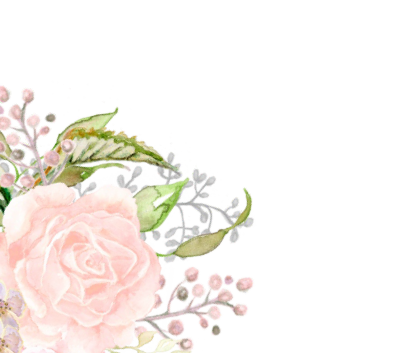 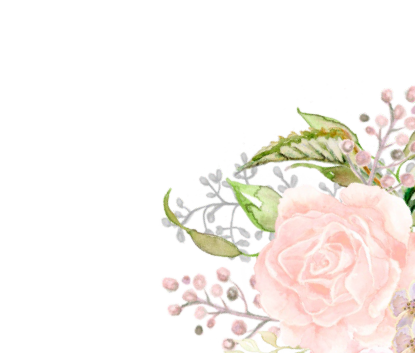 TOGETHER WITH THEIR FAMILIESAmanda GrifﬁnANDDavid BrownREQUEST THE HONOR OF YOUR PRESENCE AT THEIR WEDDING CEREMONY  SATURDAY	26	AUGUST 	 TWO THOUSANDS TWENTY THIRD THREE O'CLOCK IN THE AFTERNOONVILLA FUFFALO •234 PINE ROAD, SAN JOSE, CA